SPRZEDAWCA st. III NAUCZANIE ZDALNEOBSŁUGA KLIENTAVioletta Kuklińska – WoźnyROZLICZENIA HANDLOWE cz.3USTALANIE CENY DETALICZNEJ BRUTTO,DOKUMENTACJA SPRZEDAŻY TOWARÓWNa końcu materiału zadanie do wykonania.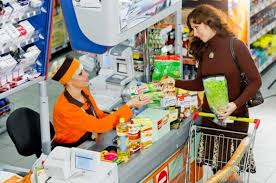 USTALANIE CENY DETALICZNEJ BRUTTOCENA NETTO + PODATEK VAT = CENA BRUTTOPODATEK VAT = stawka % podatku VAT x cena nettoPrzykładOblicz cenę brutto towaru, jeśli cena netto wynosi 200 zł, stawka % podatku VAT 23 %.Cena brutto = cena netto + podatek VAT (cena netto x % stawka).Cena brutto = 200 zł + 200 zł x 23 % = 200 zł + 46 zł =246 złRozróżniamy następujące rodzaje cencenę zakupu – cena jaką płaci nabywca przy zakupie, przy dostawach z importu powiększona o cło, podatek akcyzowy i importowy,cenę nabycia - cena zakupu powiększona  o koszty zakupu,cenę sprzedaży – cena po której sprzedawca sprzedaje produkt, usługę lub towar, cenę skupu – dotyczy to produktów pochodzących z rolnictwa, lenistwa, rybołówstwa, cenę zbytu – cena, po której firmy produkujące sprzedają swoje wyroby,cenę sprzedaży hurtowej – cena zbytu powiększona o marżę hurtową,cenę sprzedaży detalicznej – cena zbytu powiększona o marżę handlową (hurtową i detaliczną),cenę sprzedaży gastronomicznej – cena, według której sprzedawane są produkty i usługi w lokalach gastronomicznych,cenę brutto – cena netto powiększona o podatek VAT (podatek od towarów i usług),cenę netto – cena brutto pomniejszona o podatek VAT (podatek od towarów i usług),cenę urzędową – cena określana  przez Radę Ministrów,cenę umowną (wolnorynkową) – cena będąca rezultatem uzgodnień między sprzedawcą, a nabywcą.MARŻATo różnica między ceną sprzedaży a ceną zakupu. Może być wyrażona kwotowo lub jako określony procent ceny zakupuCENA ZAKUPU + MARŻA =  CENA NETTOMARŻA = % marży x cena zakupuPrzykładObliczyć cenę netto towaru, jeśli cena zakupu wynosi 50 zł, a marża 200 %.Cena netto = cena zakupu + marża ( cena zakupu x 200%)Cena netto = 50 zł + 50 zł x 200 %= 50 zł + 100 zł = 150złRABATTo zmniejszenie należności za nabyty towar lub usługi, udzielany zazwyczaj przez stronę sprzedającą kupującemu. UPUST To obniżka ceny dla nabywcy w zamian za jego działania promocyjne albo zakup dużych ilości produktu.Rabat, upust zawsze liczymy  jako określony %  ceny netto, a następnie pomniejszamy cenę o ten procent.Przykład:Oblicz cenę netto po udzieleniu 20 % rabatu. Cena netto towaru przez rabatem 200 złRabat= 200 x 20 % = 40 złCena netto po udzieleniu rabatu: 200 – 40 = 160 złDOKUMENTACJA SPRZEDAŻY TOWARÓWMusi być prowadzona dokładnie, rzetelnie i terminowo. Na podstawie dokumentacji sprzedaży można przeprowadzić kontrolę obrotów sklepu, rozliczenie i kontrolę osób materialnie odpowiedzialnych, sprawdzenie prawidłowości obliczenia i pobrania należności, rozpatrzenia składanych reklamacji.Dokumenty sprzedaży sporządzamy co najmniej w dwóch egzemplarzach. Oryginał otrzymuje nabywca, kopia pozostaje u sprzedawcy. Dowody powinny być wypełnione czytelnie i nie powinny zawierać żadnych skreśleń.Do dokumentów potwierdzających sprzedaż zaliczamy:Faktury VATFaktury korygująceRachunkiParagonyFAKTURA VATPodstawowym dokumentem potwierdzającym sprzedaż jest Faktura VAT. Prawo do wystawienia faktury VAT mają zarejestrowani podatnicy podatku od towarów i usług.W praktyce spotyka się różne rodzaje faktur:Faktura VAT – MP – stosowana przez małych podatnikówFaktura VAT marża – wystawiana przez podatników świadczących usługi turystyczneFaktura WE uproszczona wystawiana w trójstronnych dostawach wewnątrzwspólnotowychFaktura wewnętrzna wystawiana w przypadku opodatkowanej nieodpłatnej dostawy towarówFaktura VAT – RR – dokumentuje nabycie produktów rolnych od rolnika ryczałtowegoFaktury mogą być wystawiane w formie papierowej lub elektronicznej, tzw. e- faktury.W obrocie gospodarczym coraz częściej spotyka się faktury pro forma.  Zawierają one takie same elementy jak faktura VAT, różnią się jednak zapisem FAKTURA PRO FORMA. Faktura pro forma nie jest dowodem dokonania transakcji. Na jej podstawie niema możliwości dokonywania  zapisów księgowych. Jest ona wystawiana przed zawarciem transakcji. Dostawca przysyła fakturę  pro forma razem z potwierdzonym przyjęciem zamówienia do realizacji.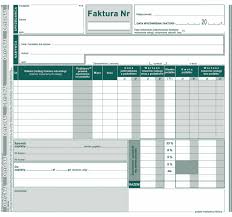 Elementy fakty VAT:1) data jej wystawienia,2) kolejny numer, nadany w ramach jednej lub kilku serii, który w sposób jednoznaczny identyfikuje fakturę,3) imiona i nazwiska lub nazwy podatnika i nabywcy towarów lub usług oraz ich adresy,4) numery, za pomocą których dla podatku zidentyfikowani są podatnik oraz nabywca towarów lub usług (jeśli transakcji dokonuje się z zagranicznym odbiorcą, numer ten musi być poprzedzony literami PL; analogicznie dla numeru odbiorcy),5) datę dokonania lub zakończenia dostawy towarów lub wykonania usługi lub datę otrzymania przedpłaty, zaliczki, zadatku czy raty, o ile taka data jest określona i różni się od daty wystawienia faktury; w przypadku sprzedaży o charakterze ciągłym podatnik może podać na fakturze miesiącc i rok dokonania sprzedaży,6) nazwę (rodzaj) towaru lub usługi,7) miarę i ilość dostarczonych towarów lub zakres wykonanych usług,8) cenę jednostkową towaru lub usługi bez kwoty podatku (cenę jednostkową netto),9) kwoty wszelkich rabatów, w tym za wcześniejszą zapłatę, o ile nie zostały one uwzględnione w  jednostkowej cenie netto,10) wartość dostarczonych towarów lub wykonanych usług, objętych transakcją, bez kwoty podatku (wartość sprzedaży netto),11) stawkę podatku,12) sumę wartości sprzedaży netto z podziałem na sprzedaż objętą poszczególnymi stawkami podatku i sprzedaż zwolnioną od podatku,13) kwotę podatku od sumy wartości sprzedaży netto, z podziałem na kwoty dotyczące poszczególnych stawek podatku,14) kwotę należności ogółem.KORYGOWANIE BŁĘDÓW NA FAKTURZE- FAKTURY KORYGUJĄCE, NOTY KORYGUJĄCEW przypadku popełnienia błędu  w fakturze należy ją skorygować, wystawiając odpowiedni dokument korygujący. Dokumentami korygującymi są:faktura korygującaNota korygującaFakturę korygującą VAT sporządza dostawca towaru, notę korygującą wystawia odbiorca w celu skorygowania błędów mniejszej wagi.FAKTURA VAT (korygująca)To dokument wystawiany w przypadku popełnienia błędu w fakturze VAT (fakturze pierwotnej), (np. błędna cena, miara) lub dokonania zmian (np. udzielenie rabatu, zwrot zakupionych towarów, zwrot zaliczki, podwyższenie ceny). Faktura korygująca to inaczej „korekta” faktury pierwotnej. Stanowi uzupełnienie faktury pierwotnej. Powinna zawierać tylko te pozycje, które wymagają poprawienia. Zamieszczamy w niej poprawioną treść przed skorygowaniem i po skorygowaniu. Wystawiający fakturę korygującą nie zamieszcza w niej wszystkich pozycji z faktury pierwotnej.Wzór faktury korygującej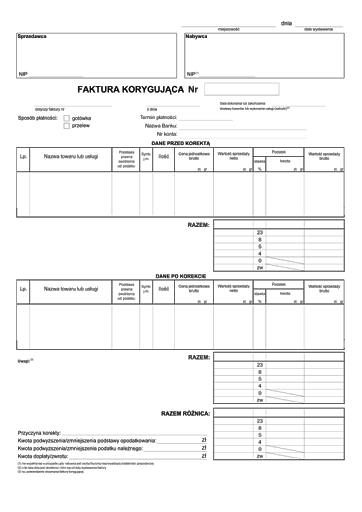 NOTA KORYGUJĄCANotę korygującą wystawia się w sytuacji, gdy po otrzymaniu faktury stwierdzi się, że zawiera ona pomyłki w informacjach dotyczących sprzedawcy lub nabywcy albo w oznaczeniu towaru czy usługi. Nota służy do korekty formalnej treści faktury. Chodzi tu np. o wpisanie niewłaściwego adresu numeru NIP, błędnej nazwy kontrahenta, pomyłki w określeniu daty sprzedaży, daty wystawienia i numeru kolejnego faktury.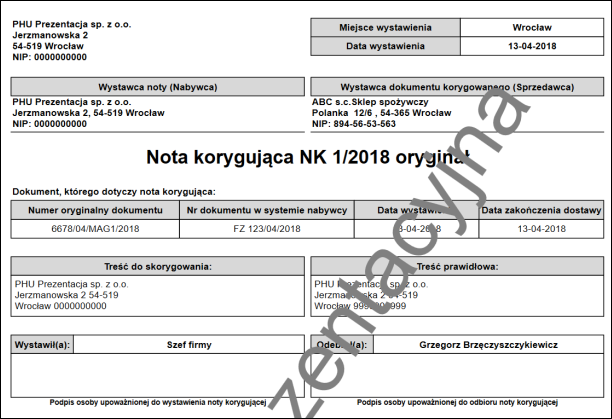 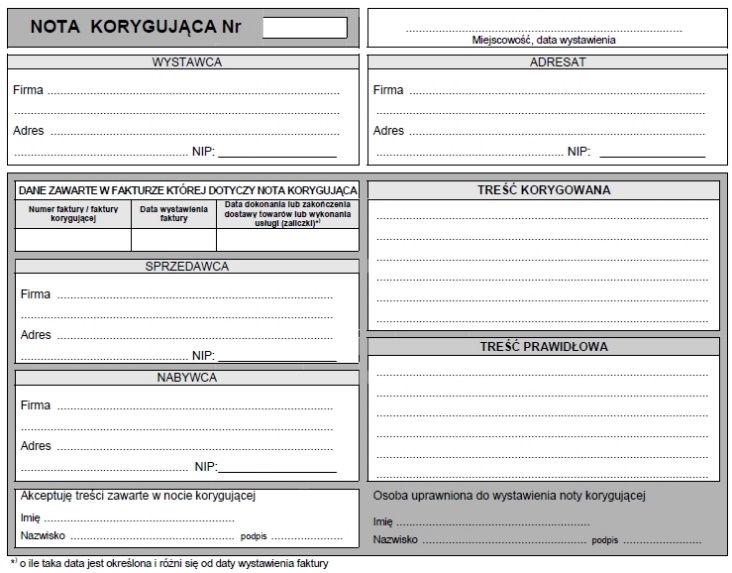 RACHUNKISprzedawca, który nie jest czynnym podatnikiem VAT, dokumentuje sprzedać za pomocą rachunków.Rachunek potwierdzający dokonanie sprzedaży lub wykonanie usługi powinien zawierać:Imiona i nazwiska (nazwę firmy) oraz adresy sprzedawcy i kupującego.Datę wystawienia i numer kolejny rachunku.Wyraz oryginał lub kopia.Określenie rodzaju i ilości towarów lub wykonywanych usług oraz ich ceny jednostkowe.Ogólną sumę należności wyrażoną liczbowo i słownie.Czytelny podpis wystawcy rachunku.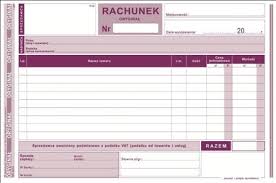 PARAGONY FISKALNE, DOWODY SPRZEDAŻYSprzedawcy rejestrujący sprzedaż towarów w kasie fiskalnej jako potwierdzenie sprzedaży drukują paragon fiskalny. Sprzedawcy, którzy nie mają obowiązku prowadzenia kasy fiskalnej dokumentują sprzedaż detaliczną, wystawiając dowody sprzedaży. Dowody są wystawiane na poszczególnych stoiskach, jako informacja dla kasjera, jaką kwotę należności i za jaki towar ma przyjąć.Dowody sprzedaży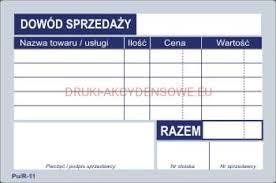 Paragon fiskalnySprzedawca ma obowiązek wręczyć kupującemu oryginał paragonu fiskalnego. Otrzymanie paragonu nie wyklucza wystawienia faktury. Paragon fiskalny musi być czytelny, zawierać wszystkie dane umożliwiające nabywcy sprawdzenie prawidłowości dokonanej transakcji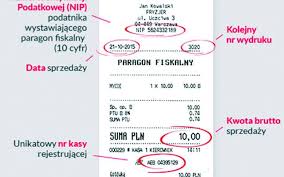 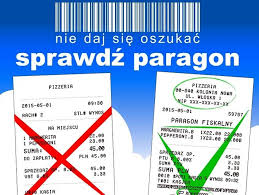 Elementy paragonu fiskalnegonazwę i adres podatnika;jego numer identyfikacji podatkowej;numer wydruku;datę, godzinę i minutę, w której nastąpiła sprzedaż;nazwę towaru lub usługi wraz z ceną jednostkową;ilość i wartość sprzedaży;rozróżnienie kwot podatków;łączną kwotę podatku;łączna kwota należnościkolejny numer paragonu fiskalnegologo fiskalne;numer kasy lub nazwę oznaczenie kelnera.Paragon fiskalny może być wystawiony jako:jednorazowy – potwierdzający jednorazową sprzedaż;zmianowy – potwierdzający sprzedaż w ciągu jednej zmianydobowy – potwierdzający sprzedaż opodatkowaną różnymi stawkami podatku: 23 %, 8 %, 5 %,  0 %.Po zapoznaniu się z materiałem dokumentowanie sprzedaży,  cena brutto , w terminie do 28.01.2021r. proszę udziel odpowiedzi na następujące pytania. Pracę należy wykonać na komputerze w WORD i przesłać na mojego maila: viola300@autograf.pl lub vkuklinska@ckz.swidnica.plUWAGAPraca kopiowane z materiałów i z Internetu nie będę sprawdzane.Czym się różni faktura VAT, od faktury pro forma?Na jakich dokumentach koryguje się błędy w fakturze, kto sporządza te dokumenty i jakich błędów korekta dotyczy.Jakie elementy zawiera nota korygująca?Jaki dokument należy wystawić, jeśli faktura VAT zawiera niewłaściwy adres nabywcy?Jaki dokument należy wystawić w przypadku zwrotu towarów przez odbiorcę?Kto wystawia rachunki?Kto zamiast paragonu fiskalnego wystawia dowody sprzedaży?W jaki sposób obliczamy cenę brutto towaru?Od jakiej ceny liczymy marżę?W przypadku zastosowania rabatu, w jaki sposób go liczymy?